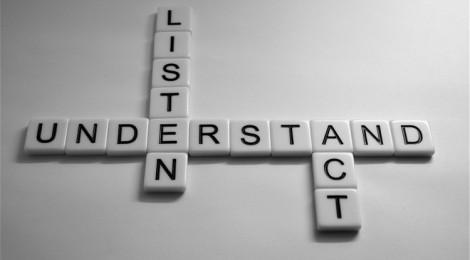 As a caring adult who supports youth, 4-H volunteers play a very important role. The following are some best practices to follow when talking and interacting with youth.“WE HAVE TWO EARS AND ONE MOUTH SO WE CAN LISTEN TWICE AS MUCH AS WE SPEAK.” (Epictetus AD55-c135)State your intention to listen:“I LOOK FORWARD TO HEARING YOUR VIEWS”Manage your physical environment:REDUCE DISTRACTIONS (NOISE AND DISRUPTIONS)IGNORE FLAWS IN THE SPEAKER’S DELIVERY (LIKE NERVOUS GESTURES)Make an internal commitment to listen:BE OPEN TO HEARING DIFFERENT PERSPECTIVESDON’T JUDGEMAKE MENTAL SUMMARIES ABOUT WHAT IS SAIDAssume a listening posture:MAKE EYE CONTACTUSE APPROPRIATE BODY LANGUAGEUSE MINIMAL ENCOURAGERS (EX.- “UH HUH”)ALLOW FOR SILENCEParticipate actively in the listening process:INVITE THE SPEAKER TO SAY MOREPARAPHRASE TO CHECK FOR UNDERSTANDINGASK CLARIFYING QUESTIONSTAKE NOTESWORK TO UNDERSTAND THE PERSPECTIVE OF THE SPEAKER WITH A STATEMENT OF RESPECT FOR THE SPEAKER’S VIEWS